Vocational qualification certifying document serial ____________ No._____________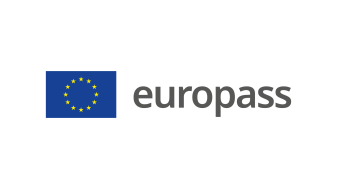 Supplement to a vocational qualification certifying document(*) Latvia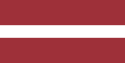 1. Title of the vocational qualification certifying document(1) Atestāts par arodizglītību Profesionālās kvalifikācijas apliecībaProfesionālā kvalifikācija: Pavāra palīgs(1) in the original language2. Translation of the title of the vocational qualification certifying document(2) A certificate of vocational basic education A vocational qualification certificateVocational qualification: Cook’s Assistant **(2) If necessary. This translation does not have a legal status.3. Description of competencesA cook's assistant performs pre-treatment and thermal treatment of ingredients, prepares intermediates and simple dishes, using technological facilities and equipment.Has acquired competences for performance of the following professional duties and tasks:3.1. Performance of works in the kitchen: – to perform work tasks, observing the work plan; – to prepare technological facilities, equipment and accessories in accordance with instructions; – to maintain the work place and work environment in accordance with hygiene requirements; – to observe requirements of technological papers and defined technological processes during the production flow; – to cooperate with the cook and colleagues in planning and fulfilment of work tasks. 3.2. Pre-treatment of raw materials and products: – to accept raw materials and products from the storage and suppliers; – to weigh and dose raw materials and products; – to perform raw materials and products pre-treatment processes; – to observe the raw materials and products storage modes and requirements during the pre-treatment; – to prepare raw materials and products for the production process in accordance with the work task. 3.3. Preparation of dishes, side dishes, intermediates: – to prepare intermediates; – to prepare dishes, side dishes and beverages; – to follow changes of the quality of dishes during the preparation process; – to prepare healthy nutrition; – to develop Latvian products preparation traditions; – to decorate dishes; – to prepare dishes for serving. 3.5. Storage of dishes, side dishes and intermediates: – to verify conformity of technological facilities and storages to storage requirements of various products; – to prepare dishes and intermediates for storage and mark them according to specific requirements and indicators; – to pack intermediates and finished products for storage in vacuum and special packaging; – to observe appropriate storage modes and periods; – to observe compatibility and product storage principles and expiration dates during the storage process; – to observe conditions of rational circulation of raw materials, products, intermediates and finished dishes. 3.6. Observing of the basic principles of professional activity: – to communicate in the official language; – to use the professional terminology in at least one foreign language; – to cooperate, following the principles of professional ethics and communication; – to use information and communication technology for preparation of reports; – to observe the requirements of the labour law, labour protection and environmental protection; – to observe the fire safety, civil protection and electrical safety regulations; – to organise the work place in accordance with the requirements of occupational safety;  – in case of accident, act in accordance with the situation and provide first medical aid to the injured persons; – to apply mathematical calculations for performance of work tasks; – to engage in the development of the company's operation; – to improve the knowledge required for professional activity.Additional competences:<<filled in by the education institution>>;...;...;...4. Employment opportunities according to the vocational qualification(3)4. Employment opportunities according to the vocational qualification(3)To work for companies dealing with provision of catering services.To work for companies dealing with provision of catering services.(3) If possible(3) If possible5. Description of the vocational qualification certifying document5. Description of the vocational qualification certifying documentName and status of the institution that has issued the vocational qualification certifying documentState intitution that ensures recognition of the vocational qualification certifying document<<Full name, address, phone No., website address; e-mail address of the document issuing institution. Legal status of the issuing institution>>The Ministry of Education and Science of the Republic of Latvia, website: www.izm.gov.lvLevel of the vocational qualification certifying document(national or international)Grading scale/Grade, which certifies fulfilment of requirementsNationally recognised document, corresponding to the Level 3 of the Latvian Qualifications Framework (LQF 3) and the Level 3 of the European Qualifications Framework (EQF 3). The grade received in the vocational qualification exam not less than “satisfactory – 5”(the 10-point grading system is used).Access to the next education levelInternational contracts or agreementsCertificate of vocational education or secondary education allows to continue education in LQF 4/ EQF 4 <<if applicable. Filled in by the education institution, if the concluded international contracts or agreements provide for issuance of additional certificates. Delete the comment, if not applicable>>Legal basisLegal basisVocational Education Law (Section 6).Vocational Education Law (Section 6).6. Type of acquisition of the vocational qualification certifying document6. Type of acquisition of the vocational qualification certifying document6. Type of acquisition of the vocational qualification certifying document6. Type of acquisition of the vocational qualification certifying document Formal education: Full-time Full-time (work environment-based studies) Extramural studies Formal education: Full-time Full-time (work environment-based studies) Extramural studies Education acquired outside the formal education system Education acquired outside the formal education systemTotal duration of studies*** (hours/years) _______________Total duration of studies*** (hours/years) _______________Total duration of studies*** (hours/years) _______________Total duration of studies*** (hours/years) _______________A: Description of the acquired vocational educationB: Percentage of full (100%) programme B: Percentage of full (100%) programme C: Duration (hours/weeks)Part of the education programme acquired at the education institution<<Enter the volume (%) of the education programme acquired in classrooms of the education institution>><<Enter the volume (%) of the education programme acquired in classrooms of the education institution>><<Enter the volume (hours or study weeks) of the education programme acquired in classrooms of the education institution>>Part of the education programme acquired in internship at a workplace, incl., work environment-based studies<<Enter the volume (%) of the education programme acquired outside classrooms of the education institution,i.e., practical studies at a company/-ies, internship at a workplace, work environment-based studies>><<Enter the volume (%) of the education programme acquired outside classrooms of the education institution,i.e., practical studies at a company/-ies, internship at a workplace, work environment-based studies>><<Enter the volume (hours or study weeks) of the education programme acquired outside classrooms of the education institution,i.e., practical studies at a company/-ies, internship at a workplace, work environment-based studies>>***Applicable to acquired formal education.Additional information:www.izm.gov.lv https://visc.gov.lv/profizglitiba/stand_saraksts_mk_not_626.shtmlNational information centre:Latvian National Europass Centre, http://www.europass.lv/***Applicable to acquired formal education.Additional information:www.izm.gov.lv https://visc.gov.lv/profizglitiba/stand_saraksts_mk_not_626.shtmlNational information centre:Latvian National Europass Centre, http://www.europass.lv/***Applicable to acquired formal education.Additional information:www.izm.gov.lv https://visc.gov.lv/profizglitiba/stand_saraksts_mk_not_626.shtmlNational information centre:Latvian National Europass Centre, http://www.europass.lv/***Applicable to acquired formal education.Additional information:www.izm.gov.lv https://visc.gov.lv/profizglitiba/stand_saraksts_mk_not_626.shtmlNational information centre:Latvian National Europass Centre, http://www.europass.lv/